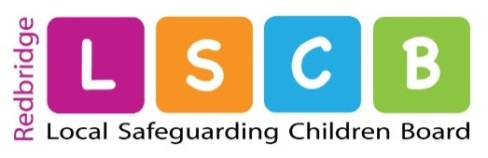 BRIEFING NOTE:   LESSONS FROM SERIOUS CASE REVIEW (SCR) FOR DISSEMINATIONBRIEFING NOTE:   LESSONS FROM SERIOUS CASE REVIEW (SCR) FOR DISSEMINATIONTITLE OF SCR:PUBLISHER:XXXX SAFEGUARDING CHILDREN BOARD (SCB)DATE OF PUBLICATION:DATE OF CHILD DEATH/INCIDENT:KEY THEME:  e.g. Neglect, CSE, DVIntroductionIntroductionLocal Safeguarding Children Boards (LSCBs) are required under Regulation 5(e) of the Local Safeguarding Board Regulations 2006 to undertake reviews of serious cases in specified circumstances.  Full guidance is provided in Chapter 4 of Working Together to Safeguard Children, 2015.One of the key requirements of a SCR is to provide learning from what has happened which should be disseminated widely across partner agencies in the area where the SCR has been conducted but also shared with other LSCBs.  This template provides a framework for completing a multi-agency outline briefing on any SCR which has been undertaken outside of Redbridge but where there are opportunities to share learning for future safeguarding.  Once completed, the Briefing Note is designed to be accessible and used to facilitate discussions both within and across agencies, services and teams that work with children, young people and families.  For further information on how to complete, please contact Redbridge LSCB via LSCB@redbridge.gov.uk. Local Safeguarding Children Boards (LSCBs) are required under Regulation 5(e) of the Local Safeguarding Board Regulations 2006 to undertake reviews of serious cases in specified circumstances.  Full guidance is provided in Chapter 4 of Working Together to Safeguard Children, 2015.One of the key requirements of a SCR is to provide learning from what has happened which should be disseminated widely across partner agencies in the area where the SCR has been conducted but also shared with other LSCBs.  This template provides a framework for completing a multi-agency outline briefing on any SCR which has been undertaken outside of Redbridge but where there are opportunities to share learning for future safeguarding.  Once completed, the Briefing Note is designed to be accessible and used to facilitate discussions both within and across agencies, services and teams that work with children, young people and families.  For further information on how to complete, please contact Redbridge LSCB via LSCB@redbridge.gov.uk. Case SummaryCase Summary[Insert a brief summary of the case, including child’s age, brief family composition and background, services involved, key features and description of the incident leading to the SCR.][Insert a brief summary of the case, including child’s age, brief family composition and background, services involved, key features and description of the incident leading to the SCR.]Key Points of Learning for Dissemination [the headings may be amended or marked N/A for each individual SCR as appropriate.]Key Points of Learning for Dissemination [the headings may be amended or marked N/A for each individual SCR as appropriate.]ReferralAssessmentDisguised ComplianceNon-Attendance at AppointmentsInformation SharingManagement accountability/SupervisionMulti-Agency WorkingPractitioner SkillsProfessional Dangerousness inc.Wilful BlindnessRecord KeepingRisk AssessmentChild Centred Practice – Voice of the ChildLearning & DevelopmentService Provision/improvementTimeliness and Missed OpportunitiesActions for Redbridge LSCB to ensure learning is embedded into planning, practice and learning and development.Actions for Redbridge LSCB to ensure learning is embedded into planning, practice and learning and development.Useful References/Further ReadingUseful References/Further Reading[Link to full SCR report.][Links to research or other resources on the themes of the SCR.][Links to organisations/agencies that provide support to families and/or practitioners in relation to the identified themes.][Link to full SCR report.][Links to research or other resources on the themes of the SCR.][Links to organisations/agencies that provide support to families and/or practitioners in relation to the identified themes.]Further InformationFurther InformationFor further information on the SCR related to this briefing, please contact Redbridge LSCB via LSCB@redbridge.gov.uk or call the LSCB Business Manager on 020 8708 5282.  For information relating to training courses linked to the themes in the SCR, please view the Redbridge LSCB website.  SCRs published nationally can all be viewed via the NSPCC SCR Repository.  SCRs can be searched by year or theme.  Also available are a series of thematic briefings from the NSPCC on learning from case reviews.When SCRs are first published, links are usually made available via Redbridge LSCB Twitter @RedbridgeLSCB. For further information on the SCR related to this briefing, please contact Redbridge LSCB via LSCB@redbridge.gov.uk or call the LSCB Business Manager on 020 8708 5282.  For information relating to training courses linked to the themes in the SCR, please view the Redbridge LSCB website.  SCRs published nationally can all be viewed via the NSPCC SCR Repository.  SCRs can be searched by year or theme.  Also available are a series of thematic briefings from the NSPCC on learning from case reviews.When SCRs are first published, links are usually made available via Redbridge LSCB Twitter @RedbridgeLSCB. 